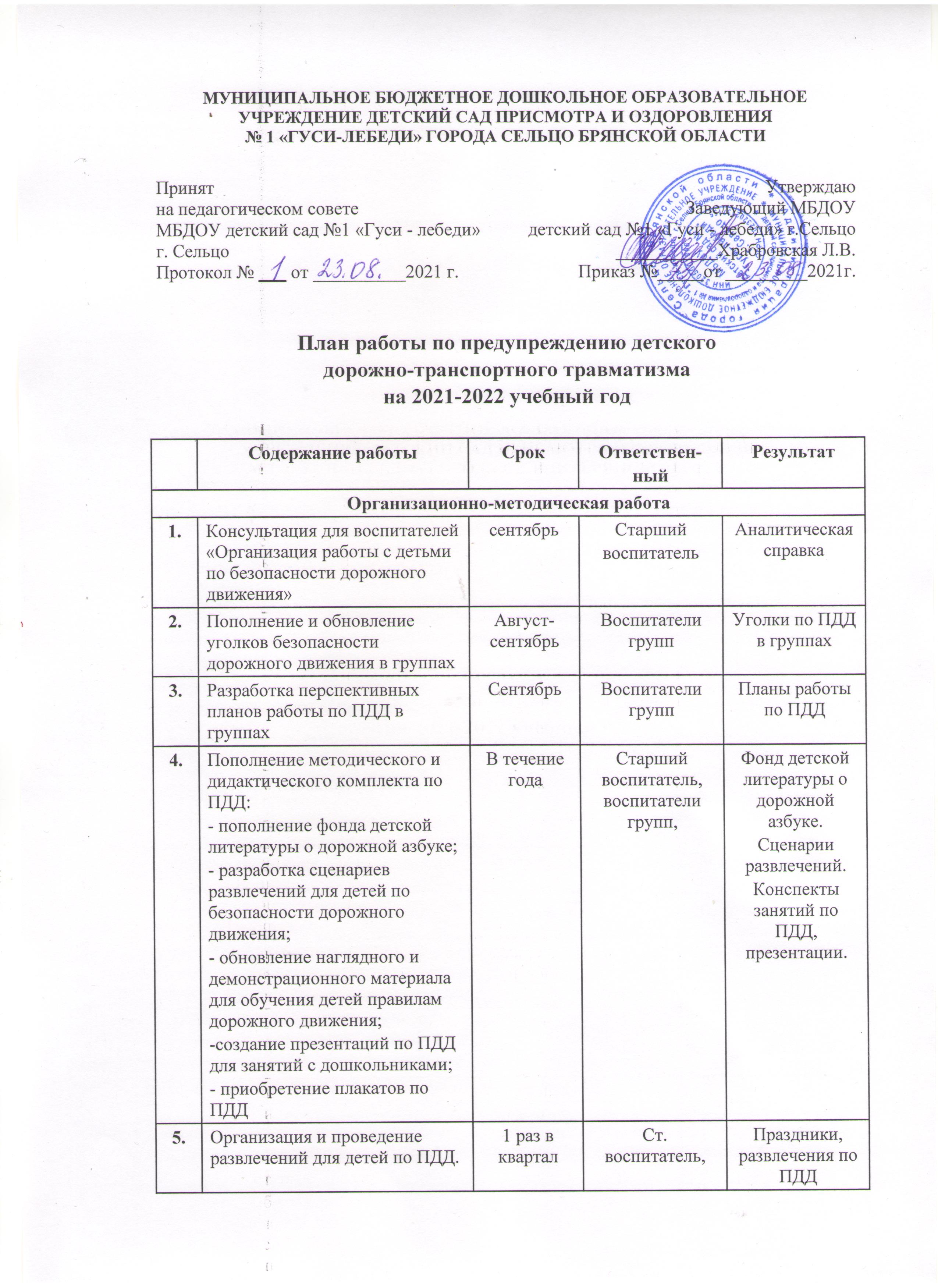 6.Оперативный контроль «Работа педагога по формированию у детей знаний по ПДД»ноябрьСтарший воспитательКарты контроля, аналитическая справка7.Подготовка и проведение тематической недели «Дети и дорога»апрельСт. воспитатель, специалисты, воспитатели группПлан проведения темат. недели8.Участие в городских мероприятиях.В течение учебного годаСтарший воспитатель, воспитатели группСценарии, разработки мероприятий.9.Контроль организации работы с детьми по теме “Дорожная азбука”1 раз в кварталСтарший воспитательКарты контроля, отчеты10.Консультация для воспитателей «Организация игр-занятий в Автогородке»июньСтарший воспитательКартотека игр-занятийРабота с детьмиРабота с детьмиРабота с детьмиРабота с детьмиРабота с детьми1.Целевые прогулки:- Младшая и средняя группы- старшая и подготовительная к школе группа1 раз в квартал1 раз в месяцВоспитатели группПланы проведения прогулок2.Организация и проведение игр по ПДД в группахежемесячноВоспитатели группРазличные виды игр3.Чтение детской литературы по ПДДВ течение годаВоспитатели группБеседа по прочитан-ному4.Совместная деятельность с детьми по ПДД:«Профессия - водитель» (Младшие)«Мы пассажиры» (средняя группа)«Мы знакомимся с улицей» (старшие)октябрьВоспитатели группПланы бесед5.Проведение развлечений, досугов:- «Светофорчик» Младшая, средние группы;- Развлечение «Викторина на дороге»- «Красный, желтый, зелёный»НоябрьФевральИюльСтарший воспитатель, специалисты, воспитатели группСценарий развлечений, досугов6.Организация НОД по ПДД в группахВ течение годаВоспитатели группПланы НОД7.Выставка детских работ и рисунков по теме: Правила дорожного движения»мартВоспитатели группВыставка детских работ и рисунков8.Проведение практических занятий с детьми старших и подготовительной к школе групп.Апрель, майВоспитатели группКонспекты занятий9.Просмотр мультфильмов о безопасности движения на дорогеВ течение годаСтарший воспитательДиск с мультфильмами по темеРабота с родителямиРабота с родителямиРабота с родителямиРабота с родителямиРабота с родителями1.Консультации: «Знайте правила движенья как таблицу умножения»,«Как переходить улицу с детьми»Сентябрьвоспитатели группКонсультация2.Оформление папок-передвижек«Будьте внимательны на улице»«Выполняем правила дорожного движения»«Внимание – дети!»«Безопасность наших детей»В течение годаСтарший воспитатель, воспитатели группПапка-передвижка3.Участие родителей в празднике «Красный, желтый, зеленый»ИюльСтарший воспитатель, специалисты, воспитателиСценарий праздника